DefinitionsUnless the context requires otherwise, the definitions set out in the Attachment 3 of the STA apply to this Attachment B. Capitalized words and expressions used in this Attachment B which are not defined in the Attachment 3 of the STA shall have the following meaning:  “AMR” or “Automatic Meter Reading” shall mean the Customer Segment consisting of telemetered Final Customers connected to the distribution grid.“BUJMVcs,g,m,ARS” or “Bottom-Up January Metering Value” is calculated by adding the Bottom-Up January Metering Values for Customers Segment cs, for Network User g, for month m, and per ARS. The Bottom-Up January Metering Value is provided by the DSO, as provided in the Standard Connection Agreement Fluxys Belgium/DSOs. “CAM NC” or “Network code on capacity allocation mechanisms in gas transmission systems” refers to Commission Regulation (EU) 2017/459 of 16 March 2017, repealing Regulation (EU) No 984/2013.“Customer Segment” or “cs” shall mean the segment of the Final Customer at the Distribution Network, being for the time being AMR, EAV, SMR3, RMV and EMV.“DCd,y” or “Distribution Capacity” shall mean estimated daily offtake at the Distribution Domestic Points in case of a daily equivalent temperature of -11°C for a considered Gas Year y, expressed in kWh/day.“DCd,y,cs” or “Distribution Capacity” shall mean estimated daily offtake for a specific Customer Segment cs of the Distribution Domestic Points in case of a daily equivalent temperature of -11°C for a considered Gas Year y, expressed in kWh/day. “DCh,y” or “Distribution Capacity” shall mean estimated peak hourly offtake at the Distribution Domestic Points in case of a daily equivalent temperature of -11°C for a considered Gas Year y, expressed in kWh/h. “DCh,y,cs” or “Distribution Capacity” shall mean estimated peak hourly offtake for a specific Customer Segment cs at the Distribution Domestic Points in case of a daily equivalent temperature of -11°C for a considered Gas Year y, expressed in kWh/h. “DCm,cs,g,ARS” or “Distribution Capacity” shall mean capacity for Month m, for Customer Segment cs for Network User g at Distribution Domestic Point ARS, expressed in kWh/h. “DCm,cs,g” or “Distribution Capacity” shall mean capacity for Month m, for Customer Segment cs for Network User g, expressed in kWh/h. “DCm,cs,g,f” or “Distribution Capacity” shall mean the forecasted capacity for Month m, for Customer Segment cs for Network User g, expressed in kWh/h.“EAV” or “Estimated Annual Volume” shall mean the Customer Segment with manual (non-smart metered) registration of approximate yearly volumes.“EMV” or “Estimated Monthly Volume” shall mean the Customer Segment with manual (non-smart metered) registration of approximate monthly volumes.“Energy Allocation”: shall mean the allocation of the Energy for Entry or Exit Services for Network Users on a Connection Point“Gas Allocation Rule” shall mean the formula that allocates the measured quantity of Natural Gas to the Network User(s) active on the considered Domestic Point. “GFy” or “Growth Factor” shall mean the estimated yearly growth in offtakes of Natural Gas at the Distribution Network.“GRFARS,h” or “GOS Residu Factor”– hourly value per ARS; factor calculated by the DGO that has to be applied to the allocations resulting from the SLP process in order to allocate fully the energy measurement at the relevant Distribution Domestic Point.“IEFAMR,y” or “Indicative Estimation Factor” shall mean the yearly indicative estimation factor for Customer Segment AMR, calculated for Gas Year y according to section 3.6.1.3.1. “IEFEAV,y” or “Indicative Estimation Factor” shall mean the yearly indicative estimation factor for Customer Segment EAV, calculated for Gas Year y according to section 3.6.1.3.2. “IEFMRC,y” or “Indicative Estimation Factor” shall mean the yearly indicative estimation factor for Monthly Registered Customers MRC, calculated for Gas Year y according to section 3.6.1.3.3. “KCFcs,h” or “Climate Correction Factor” hourly value valid per Customer Segment; factor that has to be applied to the allocations resulting from the SLP process in order to take the real temperature into account.“MRC” or “Monthly Registered Customers” consists of the SMR3, RMV and EMV Customer Segments. These Customer Segments are grouped for the allocation of Transmission Services.“PMVm,fc,AMR” or “Peak Metering Value” shall mean the maximum hourly value for the last 12 months before and including Month m for Final Customer fc of Customer Segment AMR. “PRISMA” is a joint capacity booking platform developed in the framework of the cooperation with other European TSO’s.“PRISMA GTC’s” shall mean the General Terms and Conditions of PRISMA, available on the PRISMA website www.prisma-capacity.eu“Qfc,cs” or “Yearly Standard Energy Offtake” shall mean the standard energy offtake of a given Final Customer fc belonging to a given Customer Segment cs.“RMV” or “Real Monthly Volume” shall mean the Customer Segment with registration of precise monthly volumes (from 01/m/y 06h00 till 01/m+1/y 06h00) via smart meter through communication of data every month.“Service Allocation Rule” shall mean the rules for processing of Service Requests by the TSO.“Service Confirmation” shall mean the confirmation of the availability and the pricing of the requested Transmission Service by the TSO towards the Network User.“Service Request” or “Transmission Service Request” shall mean a request for subscription of Transmission Services, submitted by a Network User towards the TSO.“SYCfc,cs“ or “Standard Yearly Consumption” shall mean the standard energy offtake of a given Final Customer belonging to a given Customer Segment.“SLPcs,h” or “Standard Load Profile” - hourly value per Customer Segment; as calculated by the SLP algorithm from the calendar parameters, as published yearly by Synergrid.“SMR3” or “Smart Meter Regime 3” shall mean the Customer Segment with registration of hourly volumes via smart meter through communication of data every month.“Specific Conditions of a Subscription Window” shall mean the specific terms and conditions that apply to a particular Subscription Window.“Subscribed Transmission Service” shall mean a Transmission Service that is subscribed by a Network User. “Subscription Window” shall mean window for asking services in accordance with the provisions of this Annex B and the "terms and conditions" of such a specific window.“XEA’h,cs,g” or ” shall mean hourly value for a Customer Segment cs for all Final Customers of Network User g; expressed in kWh.  “XEA’h,cs,g,ARS” or shall mean hourly value for a Customer Segment cs for a Distribution Domestic Point ARS for all Final Customers of Network User g; expressed in kWh.  “XEM’h,fc,AMR” - hourly value, per Final Customer fc and per AMR; expressed in kWh; offtake per hour measured by telemetered installations.GeneralRegistration as a Network UserBy entering in a Standard Transmission Agreement with the TSO, a party becomes a Network User and can subscribe to Transmission Services by the TSO and participate to the Secondary Market.A party (hereinafter called “the applicant”) that wants to enter in a Standard Transmission Agreement with the TSO provides the TSO with the following information:The detailed identity of the applicant; In case the application is filed by a trustee, a proof of the mandate. In case the information provided by the applicant is incomplete, the TSO informs the applicant within five Business Days after receipt of the incomplete application. The applicant is invited to complete the application.In case the application is complete, the TSO sends the Standard Transmission Agreement for signature to the applicant within five Business Days after receipt of such application.The applicant returns the signed Standard Transmission Agreement to the TSO within ten Business Days. As of receipt of the signed Standard Transmission Agreement, the applicant is considered as a Network User.If within ten Business Days no signed Standard Transmission Agreement was returned to the TSO, the application is cancelled.Registration for PRISMA Any Network User who wants to send Service Requests through PRISMA, is responsible for complying with the access requirements (e.g. install the required software), as set out in the PRISMA GTC’s. In order to be able to subscribe Services on PRISMA, the Network User shall: accept the PRISMA GTC’s with the operator of PRISMA. These are available on PRISMA website www.prisma-capacity.eu and are attached to this Attachment;have a valid Standard Transmission Agreement in force with the TSO.Primary MarketSubscription of ServicesAll Transmission Services offered on PRISMA can only be requested by Network User via PRISMA.All other available Transmission Services can be subscribed by Network User directly via the TSO by the mean of a Service Request  in written (letter or e-mail), using a Service Request Form as published on the Fluxys Belgium website. Transmission Services are offered as follow:In the following sections, the Subscription and Allocation of Services is describedSection 3.3 concerns the Services subscribed via PrismaSection 3.4 concerns the Services subscribed directly with the TSO in writtenSection 3.6 concerns the implicit Allocation of Services by the TSOIn case of allocation of Transmission Services relating to a new investment, an open season (Article 5 of the Code of Conduct) or an incremental process (CAM NC) may be, according to the procedures described in section 3.7.Rate Types The following Rate Types are attributed as follows:For an Entry Service at an Interconnection Point and Installation Points and an Exit Service at an Interconnection Point and Installation Point with a Service Period which is a multiple of 12 consecutive calendar months, the Yearly Rate Type is attributed for the Service Period;For an Entry Service at an Interconnection Point and Installation Points and an Exit Service at an Interconnection Point and  Installation Point with a Service Period which is less than 12 consecutive calendar months, the Seasonal Rate Type is attributed for the Service Period; For an Entry Service at an Interconnection Point and Installation Points and an Exit Service at an Interconnection Point and Installation Point with a Service Period which is longer than a multiple of 12 consecutive calendar months, the Transmission Service is split up by the Transmission System Operator into2:First, a Transmission Service with a Yearly Rate Type with a duration of a multiple 12 consecutive calendar months;Hereafter, a Transmission Service with a Seasonal Rate Type, with a duration of the remaining Service Period;For an Exit Service at an Interconnection Point and Installation Points with any Service Period, the Yearly Rate Type is attributed.For an Exit Service at an End User Domestic Point with a requested Service Period which is a multiple of 12 consecutive calendar months, the Yearly Rate Type is attributed for the confirmed Service;For an Exit Service at an End User Domestic Point with a requested Service Period which is between 1 and 12 calendar month, the Seasonal Rate Type is attributed for the confirmed Service Period; For an Exit Service at an End User Domestic Point with a requested Service Period which is less than one calendar month, the Short Term Rate Type is attributed for the confirmed Service Period; For an Exit Service at an End User Domestic Point with a Service Period which is longer than a multiple of 12 consecutive calendar months, the Requested Transmission Service is split up by the Transmission System Operator into:first, a Transmission Service with a Yearly Rate Type with a duration of a multiple of 12 consecutive calendar months;hereafter, a Transmission Service with a Seasonal Rate Type with a duration of the remaining Service Period;For Services towards the Distribution Network that are allocated implicitly by the TSO in accordance with section 3.6.1, the Rate Type is always “Yearly”.For Entry and Exit services on Loenhout the Rate Type “Yearly” is always applicable. If at the End User Domestic Point is less than 12 consecutive calendar months due to start-up or commissioning of the facilities connected the Transmission Grid (Start-Up and Commissioning), the Yearly Rate Type will apply for a maximum of 6 consecutive months and only when capacity requirements are not on regular basis.(*) The Service Periods for Transmission Services on Interconnection Points subscribed through PRISMA are defined by default as annual, quarterly, monthly, daily and within-day. (***) The Service Period of Transmission Services with start date 14/mm/yy and 13/mm+1/yy as end date are considered as 1 calendar month.Note that for capacities allocated by the TSO through implicit allocation (but not for implicit allocated Transmission Services through overnomination), as is the case for Loenhout or for Distribution Domestic Points, the Rate Type is always Yearly.  Subscription and Allocation of Services via PRISMAGeneralTransmission Services are offered on PRISMA by the TSO in accordance with the PRISMA GTC’s (available on the PRISMA website www.prisma-capacity.eu). Services that can be subscribed via PRISMA are offered and can be subscribed in the form of bundled or unbundled products. Bundled products are products offered together with the relevant Adjacent Transmission System Operators, as long as the capacities are made available by the Adjacent Transmission System Operator. Remaining available capacity at the Interconnection Points and Installation Points is offered on PRISMA as unbundled product, whereby the same rules are applicable as for the bundled products.In case PRISMA is not available (planned or unplanned unavailability of PRISMA) and upon notification by the TSO of the activation of such fall-back mechanism, the TSO keeps the possibility to offer the available capacity via an unbundled product in written form as the case may be and the Network User has the right to send its Service Request directly to the TSO, using the appropriate Form as published on the Fluxys Belgium website.First-Committed-First-Served The Transmission Services offered on PRISMA via the First-Committed-First-Served mechanism (FCFS) are allocated in the order as they have been requested, for as long as Transmission Services are available.The response times to the Service Request via PRISMA are reduced to near real-time if the requested Services are available with the TSO as requested. The Service Request via FCFS is possible until 2 full hours before the start of the Service. The delay for processing the Service Request and the Service Confirmation are dependent on the process and communication systems.The request for within-day capacity services are subject to the following conditions:For a given Gas Day, it will be possible for Network Users to request and subscribe (subject to the confirmation via PRISMA of the availability of the capacity) a capacity product starting at the earliest, on the first Gas Hour of the considered Gas Day and at the latest on the last Gas Hour of the considered Gas Day. The product will always be ending at the end of the considered Gas Day.The start hour will be calculated automatically by the system based on the contractual timestamp, taking a fullhour+2 lead-timeFor the avoidance of doubt, neither hour blocks, nor combinations of days and hours are possible.This implies that a daily product (one full gas day) can be subscribed until 4:00 AM local time the day before.AuctionsThe Transmission Services are offered on PRISMA according to a calendar which is determined annually and published on ENTSOG website and reflected on PRISMA and on Fluxys Belgium websites as well. The products, bundled or unbundled, are offered on PRISMA following standardized Service Periods,On yearly basis, an auction for Gas Year products will be organised and the upcoming 15 Gas Years will be offered.On quarterly basis, quarterly products will be auctioned and the upcoming Gas Quarters (starting on the 1st of October, 1st of January, 1st of April or the 1st of July respectively) of the Gas Year will be offered.On monthly basis an auction for the following Gas Month will be organized (from the 1st Gas Day to the last Gas Day of any calendar month). On daily basis the next Gas Day will be auctionedOn hourly basis within-day products will be auctioned - the services start within day and end at the end of the Gas Day.Additional features such as Capacity Conversion are offered directly through the bidding screen on PRISMA, if applicable on related Interconnection Points.In case all Firm Capacity is subscribed or in case Firm Capacity is sold with an Auction Premium or in case Firm Capacity was not offered during an Auction for Firm yearly, quarterly, or monthly Services, a new subscription for Interruptible Services for the same duration will be organised after the closure of the Firm Auctions, according to the European-wide agreed calendar published by ENTSOG.In case all Firm Capacity is sold or in case Firm Capacity was not offered during an auction for daily Services, a new subscription for Interruptible Services for the same duration will be organised after the closure of the Firm Auctions according to the European-wide agreed calendar published by ENTSOG.The amount of capacities offered is published on PRISMA before the beginning of each Auction.For the Firm Capacity Auctions, an amount of 20 % of the technical capacity at each Interconnection Point shall be set aside and offered subject to the following provisions:an amount equal to 10 % of the technical capacity at each Interconnection Point shall be offered no earlier than in the yearly capacity Auction during the fifth Gas Year preceding the start of the relevant Gas Year; anda further amount equal to 10 % of the technical capacity at each Interconnection Point shall first be offered no earlier than the quarterly capacity Auction during the Gas Year preceding the start of the relevant Gas Year.For the auctioning of yearly, quarterly and monthly Services, an ascending clock Auction algorithm is applied. For the auctioning of daily and within-day Services, a uniform price Auction algorithm is applied (for details, see PRISMA GTC’s)For bundled Transmission Services, in case the Auction results in an Auction Premium, the Auction Premium will be charged by TSO, in accordance with Attachment A of the Access Code for Transmission. The split factor of the premium between the TSO and the Adjacent TSO is described in the PRISMA GTC’s. This percentage is subject to the agreement between TSO and the concerned adjacent Transmission System Operator and to the approval by the respective concerned regulatory authorities. For unbundled Transmission Services, in case the Auction results in an Auction Premium, the Auction Premium will be charged by TSO, in accordance with Attachment A of the Access Code for Transmission.Service ConfirmationIn case the Transmission Service was allocated via PRISMA, the Service Confirmation is sent by the TSO once the results are communicated to him, and the TSO registers the Service as a Subscribed Transmission Service. No further signature is required.Subscription and Allocation of Services via written formIn line with the table of section 3.1, this section is applicable to all Services which are not offered on PRISMA or which are not implicitly allocated to Network Users. This written procedure can also be activated by the TSO as fall-back mechanism should PRISMA platforms be unavailable.Service RequestA Network User can send a Service Request in written (letter or e-mail), using a Service Request form as published on the Fluxys Belgium website. The Service Request form contains the details of requested Service in particular the Service and its duration.In case the Service Request is incomplete the Network User is invited to complete the Service Request. The TSO informs the Network User:within 2 Business Days after receipt of the Service Request, in case the requested Start Date is within 5 Business Days or less;within 5 Business Days after receipt of the Service Request, in case the requested Start Date is later than within 5 Business Days.   If complete, the Service Request is considered as binding to the Network User.Service ConfirmationIf the Service Request is complete, Services are allocated in the order they have been requested for as long as Services are available. The Transmission System Operator sends the Service Confirmation: within 2 Business Days after receipt of the complete Service Request, in case the requested Start Date is within 5 Business Days or less;within 5 Business Days after receipt of the complete Service Request, in case the requested Start Date is later than within 5 Business Days.   The Service Confirmation is sent in written (e-mail) using a Service Confirmation Form as published on the Fluxys Belgium website.Specific characteristics for the subscription of specific ServicesServices at End Users Domestic PointsAllocation AgreementThe Transmission System Operator sends through EDP an Allocation Agreement as published on the Fluxys Belgium website with the proposed Gas Allocation Rule to the End User of the End User Domestic Point and to the involved Network User(s) for signature through EDP. Upon request of the End User, this Allocation Agreement document can be made anonymous when sent to multiple Network Users, with the exception of an Allocation Agreement allowing the pooling of capacities between different Network User on one End User Domestic Point. Upon request of the Network User or End User, the Allocation Agreement can still be published on EDP. The Allocation Agreements signed by all involved parties are published on EDP unless made anonymous.In case the Allocation Agreement is not signed by End User and/or (one of) the involved Network User(s) before the start date of the subscribed Transmission Service, the TSO contacts the End User.  The provisional allocations (XEAh and EEAh) for the concerned End User Domestic Point will be performed as indicated by the End User, until a signed Allocation Agreement is received by the TSO.The TSO may in no case be held liable for the consequences of a non-signed Allocation Agreement. Network User(s) having subscribed Transmission Services at an End User Domestic Point, but not having signed the Allocation Agreement defends,  holds harmless and indemnify the TSO from and against any demand or claim regarding the provisional allocations of the End User or of the other Network User(s) involved at such End User Domestic Point. In case the Network User wants to participate into the pooling of their capacities with one or more other Network User(s) at an End User Domestic Point, the involved Network Users have to specify specific roles of the different Network Users and agree on this in the Gas Allocation Rule in the Allocation Agreement. The Network Users pooling capacities on an End User Domestic Point also have to inform each other of their subscribed levels of MTSR at the End User Domestic Point and shall inform each other immediately of any changes of such level of MTSR during the entire period between the Start and End Date of this Agreement.Link with Connection Agreement of considered End UserIn case the Connection Agreement between the considered End User and the TSO is terminated, the Service Confirmation Form of the Network User at the considered End User Domestic Point shall be adjusted accordingly. Quality Conversion to HQuality Conversion to H Services can be subscribed : For Installation Point “QC” : Through PRISMA for a Service Period of minimum 1 day. Requests are allocated in the order as they have been requested.For : Implicitly allocated with the Entry Service as per section 3.6.3Zee PlatformThe Zee Platform Service Request specifies a Start Date but no End Date since the Zee Platform Service is subscribed for unlimited Duration as of Start Date.Network Users can make a request for Zee Platform following the procedure as described in 3.4.ZTP Trading ServicesThe ZTP Trading Services Request specifies a Start Date but no End Date since the ZTP Trading Services are subscribed for unlimited Duration as of Start Date.Network Users can make a request for ZTP Trading Services following the procedure as described in 3.4.Additional Shipper Code ServiceThe additional Shipper Code Service Request specifies a Start Date but no End Date since the additional Shipper Code Service is subscribed for unlimited Duration as of Start Date.Network Users can make a request for an additional Shipper Code following the procedure as described in 3.4.Substitution ServicesCapacity Conversion ServiceThe TSO offers all Network Users holding unbundled capacity at one side of an Interconnection Point the possibility to convert this capacity into bundled capacity at the following conditions:Capacity with a standard yearly, quarterly, monthly or daily (day ahead) Service Period can be converted.Capacity that is assigned with retained payment obligation cannot be converted by the assignor nor the assignee.Case 1 - Network User holds unbundled EntryExit Services at the TSO side of the Interconnection Point: during the bidding process, Network User may request the conversion of corresponding existing Unbundled Capacity. To that end, Network User shall request Capacity Conversion through the bidding screen by specifying the contract reference and amount of capacity to be converted. The corresponding existing Unbundled Capacity will be converted into the TSO part of the newly acquired Bundled Capacity, for the quantity mentioned in the request. The existing Service(s) shall not be further affected by the conversion, in particular no additional fee will be charged for the TSO part of the newly acquired Bundled Capacity except any eventual Auction Premium.Case 2 - Network User holds unbundled Entry or Exit Services at the Adjacent TSO side of the Interconnection Point: after the auctioning of Bundled Capacity on PRISMA for the corresponding Service Period and Interconnection Point, Network User may request the conversion of corresponding existing unbundled Capacity. To that end, Network User shall send to the TSO a Conversion request Form within 5 Business Days following the Day on which the auction took place on PRISMA. The corresponding existing Unbundled Capacity at the Adjacent TSO side of the Interconnection Point will be bundled with existing or newly acquired unbundled EntryExit Services at the TSO side of the Interconnection Point insofar available. For the avoidance of doubt the TSO is not responsible for checking the correctness of the data regarding the unbundled Services at the Adjacent TSO side of the Interconnection Point and the resulting Bundled Capacity will be registered as such by the TSO.Network Users can make a request for Capacity Conversion Services following the procedure as described in 3.3.L Capacity Switch ServiceIn the framework of the L Capacity Switch Service, Firm Entry capacity with a standard yearly Service Period can be transferred from one L-Gas Interconnection Point to H-gas Interconnection Points or Installation Points as described in ACT-Attachment A. Firm Exit capacity can be transferred from a L-Gas Interconnection Point to another L-Gas Interconnection Point as described in ACT-Attachment A.Network Users can send a L Capacity Switch Request in written (letter or email) at the latest 2 Business Days after it has acquired the new Transmission Services, using a L Capacity Switch Service Request Form as published on the Fluxys Belgium website.The Service Request shall specify the contract reference and the amount of capacity to be transferred as well as the relevant Interconnection Points or Installation Points.L Capacity Switch Requests received for a capacity contract shall be capped, if applicable, to the amount of capacity of that contract during the relevant period.For the avoidance of doubt, capacity that is assigned with retained payment obligation cannot be transferred under the L Capacity Switch Service by the assignor nor the assignee.L Capacity Switch Service Requests are allocated following the procedure as described 3.4.2 insofar as Network User has acquired the new Transmission Services for the considered period.Diversion ServiceIn the framework of the Diversion Service, only capacity with a standard yearly, quarterly or monthly Service Period can be diverted from one Interconnection Point or Installation Point to another Interconnection Point or Installation Point at the same grid location as described in ACT-Attachment A.Network Users can send a Diversion Request in written (letter or email) at the latest 2 business days after it has acquired the new Transmission Services, using a Diversion Service Request Form as published on the Fluxys Belgium website.The Service Request shall specify the contract reference and the amount of capacity to be diverted as well as the relevant Interconnection Points or Installation Point. Diversion Requests received for a capacity contract shall be capped, if applicable, to the amount of capacity of that contract during the relevant period.For the avoidance of doubt, capacity that is assigned with retained payment obligation cannot be transferred under the Diversion Service by the assignor nor the assignee.Diversion Service Requests are allocated following the procedure as described in 3.5.2 insofar as Network User has managed to timely acquire the requested new Transmission Services for the considered period. If Network User did not subscribe fully the requested new Transmission Services for the considered period on the requested Interconnection Point or Installation Point, TSO will allocate the Diversion Service with the effectively subscribed quantity during that period, pro-rata between the existing Transmission Services to be diverted.Dunkirk LNG Terminal Entry Services in the context of “Call for Market Interest”- and “Spare capacity allocation”-process by Dunkirk LNG TerminalWhen “Call for market interest” organized by Dunkirk LNG Terminal takes place, Dunkirk LNG Terminal entry capacity can be requested via written request. The written request for the Dunkirk LNG Terminal Entry capacity is possible until 5 calendar days after the final allocation of the Dunkirk LNG Terminal Send Out capacity (allocated as part of the CMI-process and/or the spare capacity allocation-process). The allocation of the Dunkirk LNG Terminal Entry capacity is done as of the 6th calendar day after the final allocation of the Dunkirk LNG Terminal Send Out capacity with a duration that is no longer than the allocated Dunkirk LNG Terminal send out capacity resulting from the final allocation of the Dunkirk LNG Terminal Send Out capacity. If the demand is higher than the offer, Services will be allocated pro rata the Dunkirk LNG Terminal Send Out capacity that has been allocated as part of the CMI-process and/or the spare capacity allocation-process and the pro rata rule will be applied for each calendar year individually. With the subscription of Dunkirk LNG Terminal entry capacity the associated Cross Border Delivery Service will be implicitly allocated meaning that they are matched in quantity, time and Capacity Type as described in ACT – Attachment A.Transmissions Services with implicit Allocation from the TSOExit Services at Distribution Domestic Points There is no explicit subscription for Exit Services on the Distribution Domestic Points. These Transmission Services towards Distribution Domestic Points are allocated on a monthly basis by the Transmission System Operator to the Network Users. The capacity towards Distribution Domestic Points (hereinafter referred to as “Distribution Capacity”) is determined on a yearly basis, based on the winter analysis of the last 5 years and taking into account the Growth Factor. These Transmission Services are allocated to the Network Users on a monthly basis, based on their market shares per Customer Segment and per Aggregated Receiving Station.Distribution Capacity & Distribution Capacity per Customer SegmentThe daily Distribution Capacity to supply the Distribution Network in Belgium is determined annually by May 15 for the upcoming Gas Year, in function of the winter analysis (November y-1 until and including February y), using the least squares methodology for calculating the requirement at an Equivalent Temperature of -11°C with a risk of 1 %, taking into account the daily Distribution Capacity during the last 5 years and a Growth Factor (GFy). The daily Distribution Capacity for the upcoming year is equal to the maximum of the daily Distribution Capacity of the last 5 years (DCd,y). The new daily Distribution Capacity enters into force on October 1st of the considered year.This daily value is converted to an hourly value (DCh,y) based on the observed historical daily/hourly ratio. Such a winter analysis, but with a 50 % risk, is done as well in order to determine the daily global capacity level for each type of Customer (DCd,y,AMR, DCd,y,EAV DCd,y,MRC) taking into account the estimated switch of Customers to different Customer Segments.The hourly Distribution Capacity (DCh,y) is distributed proportionally to the daily Distribution Capacity per Customer Segment cs, in order to obtain an hourly Distribution Capacity per type of Customer (DCh,y,AMR, DCh,y,EAV, DCh,y,MRC).Monthly allocation of Exit Services between Network Users and on ARS levelTelemetered Final Customers AMRAMR Final Customers are telemetered by the DSO. For each AMR Final Customer fc, the Peak Metering Value (PMVm,fc) for month m is determined based on the maximum validated Exit Energy Metering (XEM’h,fc,AMR) of the last 12 months for the considered AMR Final Customer fc. Each AMR Final Customer is located at a Distribution Network.Each AMR Final Customer is linked to one Network User. Distribution Capacity for the AMR Customer Segment (DCh,y,AMR) is distributed to Network User g proportionally to the sum of the monthly Peak Metering Values of the AMR Final Customers fc in the customer portfolio of a Network User g for month m (PMVm,fc,AMR) divided by the sum of the monthly Peak Metering Values of all AMR Final Customers. Each AMR Final Customer fc is connected to one ARS. The monthly AMR Distribution Capacity of a Network User g (DCm,AMR,g) is distributed to the ARS proportionally to the sum of the monthly Peak Metering Values of AMR Final Customers fc in the customer portfolio of Network User g on the considered ARS (PMVm,fc,AMR,g) divided by the sum of the monthly Peak Metering Values of AMR Final Customers fc in the customer portfolio of Network User g for all AMR Final Customers.Annual registered Final Customers EAVThe allocation of Transmission Services for EAV Final Customers are based on annual registration by the DSO. For EAV Final Customers, the Transmission System Operator uses commodity allocations from the DSO to allocate Transmission Services, as provided in the Standard Connection Agreement Fluxys Belgium/DSOs.Transmission Services for the EAV Customer Segment cs are allocated to Network User g in proportion to the total commodity allocations of the Customer Segment EAV (XEA’h,EAV,g) during the considered month m, as allocated by the DSO, in the customer portfolio of this Network User g for the considered Customer Segment (DCm,EAV,g) divided by the sum of the total commodity allocations of the Customer Segment EAV during the considered month m for all Network Users g.The monthly EAV Distribution Capacity of Network User g (DCm,EAV,g) is distributed to the ARS in proportion to the total commodity allocations of the Customer Segment EAV during the considered month m, per Network User g and per ARS (XEA’h,EAV,g,ARS) divided by the sum of the total commodity allocations of the Customer Segment EAV during the considered month m and per Network User g for all ARS.Monthly Registered Final Customers MRC (SMR3, RMV and EMV)For MRC Final Customers, (Customer Segments SMR3, RMV and EMV), the Transmission System Operator uses Bottom-Up January Metering Value to allocate Transmission Services. This Bottom-Up January Metering Value is provided by the DSO, as provided in the Standard Connection Agreement Fluxys Belgium/DSOs. Each month m, the DSO updates the Bottom-Up January Metering Value to take into account portfolio changes between Network Users.The Bottom-Up January Metering Value for the MRC Final Customers, for Network User g, for month m and per ARS (BUJMVMRC,g,m,ARS) is calculated by adding the Bottom-Up January Metering Values for month m (BUJMVcs,g,m,ARS) for the SMR3, RMV and EMV Customer Segments cs. The Monthly Transmission Services for the MRC Customer Segments cs (DC,m,MRC,g) are allocated to Network User g, for each month m, in proportion to the Bottom-Up January Metering Value for the MRC Final Customers of Network User g for month m (BUJMVMRC,g,m) divided by the Bottom-Up January Metering Value for MRC Final Customers for month m for all Network Users g. The Distribution Capacities for the MRC Final Customer cs, for Network User g (DC,m,MRC,g,ARS) are distributed per ARS in proportion to the Bottom-Up January Metering Value for the MRC customers of Network User g, for month m and per ARS (BUJMVMRC,g,m,ARS), divided by the Bottom-Up January Metering Value for MRC Final Customers for month m, for Network Users g and for all ARS. Estimation of the Monthly allocated Exit Services per active Network UsersThe Distribution Capacity is allocated on a monthly basis to Network Users using definitive Energy Allocation information. Therefore the monthly Distribution Capacity per Network User per Customer Segment (and per ARS) can only be computed and communicated after the month. In order to allow Network Users estimating such monthly Distribution Capacity, the TSO will determine indicative estimation factors, valid for the upcoming Gas Year (Oct Y – Sep Y+1). Those indicative estimation factors are provided for information purposes only and are not binding towards the TSO, as regards to the effectively allocated Distribution Capacity. Those factors will be reviewed at least annually by May 15th and published on the website of the TSO.Telemetered Final Customers AMRFor telemetered Final Customers, Network Users will be able to estimate the monthly forecasted Distribution Capacity (DCm,AMR,g,f) for each month of the upcoming Gas Year, as the sum of the monthly Peak Metering Values (PMVm,fc,AMR,g) of Final Customers fc in the estimated customer portfolio of Network User g multiplied by the yearly Indicative Estimation Factor for AMR customer segment (IEFAMR,y) applicable for such Gas Year.The yearly Indicative Estimation Factor for AMR customer segment (IEFAMR,y), calculated by May of Year Y and applicable for the upcoming Gas Year (Oct Y – Sep Y+1) is obtained by the division of the Distribution Capacity for the AMR Customer Segment (DCh,y,AMR) by the sum of the Peak Metering Values determined for the month February of the relevant year Y (PMVFeb,fc,AMR,g) of all Final Customers fc, such as described in section Error! Reference source not found..Annual registered Final Customer EAVFor Annual Customers (Customer Segment EAV), Network Users will be able to estimate the monthly forecasted Distribution Capacity (DCm,EAV,g,f) for each month of the upcoming Gas Year, as the sum for such month of the Yearly Standard Energy Offtake (Qfc,EAV) of Final Customers fc in Customer Segment EAV in the estimated customer portfolio of Network User g divided by the relevant estimation factor, namely the yearly Indicative Estimation Factor for Customer Segment EAV (IEFy,EAV).The yearly Indicative Estimation Factor for Customer Segment EAV (IEFEAV,y), calculated at least annually by May 15 of Year Y and applicable for the upcoming Gas Year (Oct Y – Sep Y+1), are obtained by the division of the observed total Yearly Standard Energy Offtake over the period March Y-1 – Feb Y for such Customer Segment, by the Distribution Capacity for the such Customer Segment (DCh,y,EAV). The observed total Yearly Standard Energy Offtake is obtained by avereging over each hours h over the period March Y-1 – Feb Y the total Yearly Standard Energy Offtake (Qfc,EAV) of all Final Customers fc in Customer Segment EAV over all ARS.Monthly  registered Final Customers MRC (SMR3, EAV, EMV)For monthly profiled Final Customers, Network Users will be able to estimate the monthly forecasted Distribution Capacity (DCm,cs,g,f) for each month of the upcoming Calendar Year, as the sum of the estimated consumption during January of Final Customers fc in Customer Segment cs in the estimated customer portfolio of Network User g divided the yearly Indicative Estimation Factor for MRC Final Customers (IEFMRC,y) that applies to that Gas Year.The yearly Indicative Estimation Factor for Monthly Registered Customer (IEFMRC,y), calculated by May of Year Y and applicable for the upcoming Gas Year (Oct Y – Sep Y+1) is obtained by dividing the sum of Bottom-Up January Metering Value (BUJMVcs,fc,g,February) for month February with the Distribution Capacity for the Monthly Registered Customers (DCh,y,MRC).Entry Services at Distribution Domestic Points There is no explicit subscription for Entry Services on the Distribution Domestic Points. The Entry capacity towards Distribution Domestic Points is allocated to the Network Users on a monthly basis.Monthly Allocation of Telemetered Local ProducersAMR Local Producers injecting on the Distribution Grid are telemetered by the DSO. For each AMR Local Producer pr, the Peak Metering Value (PMVm,pr) for month m is determined based on the maximum validated Entry Energy Metering (EM’h,pr) of the last 12 months for the considered Local Producer pr. Each AMR Local Producer is located at a Distribution Network.Each AMR Local Producer  is linked to one Network User. The sum of Peak Metering Values of the AMR Local Producers in the customer portfolio of a Network User g for month m (PMVm,pr,AMR), gives the Transmission Services allocated to the considered Network User g (ICm,AMR,g) for the AMR Local Producer Segment for the considered month m. Quality Conversion to H Service at  Quality Conversion to H Service is implicitly allocated by Fluxys Belgium to Network User in case of subscription of an Entry Service at .Services at the Installation Point LoenhoutTransmission Services at the Installation Point Loenhout are allocated by the TSO, in accordance to the Subscribed Storage Services at the Storage Installation of Loenhout:The allocated Firm Entry Services from the Installation Point Loenhout are equal to the Subscribed Firm Withdrawal Services.The allocated Operational Interruptible Entry Services towards the Installation Point Loenhout are equal to the Subscribed Conditional Withdrawal Services.The allocated Firm Exit Services towards the Installation Point Loenhout are equal to the Subscribed Firm Injection Services.The allocated Operational Interruptible Exit Services towards the Installation Point Loenhout are equal to the Subscribed Conditional Injection Services.In case a Network User has insufficient Entry or Exit Transmission Services in order to have a DAM/NNS quantity at the Storage Installation of Loenhout transmitted to/from the Transmission Grid, the TSO will allocate the corresponding required Firm Entry or Exit Transmission Service to the Network User for the corresponding Gas Day.In case additional injection and/or additional Withdrawal services are offered at the Installation Point Loenhout, the corresponding Exit and/or Entry services will be allocated equally in accordance with the nature (Firm or Operational Interruptible) of the additional Storage Services. Services at the Interconnection Point ZeebruggeTransmission Services at the Interconnection Point Zeebrugge are implicitly allocated by the TSO till the end of the same Gas Day. For every hour, the quantity of implicitly allocated Entry [Exit] Transmission Service at the Interconnection Point Zeebrugge for Network User g (MTSRITSia,e,h,g,[MTSRITSia,x,h,g]) is calculated as the maximum of:The difference betweenThe sum of the hourly Entry [Exit] Energy (last) Allocation (EEN' h,g , [XEN' h,g]) at Zeebrugge,  IZT, Zeebrugge LNG Terminal and ZPT for Network User g and The sum ofThe Entry [Exit] Transmission Services of Zeebrugge, IZT, Zeebrugge LNG Terminal and ZPT for Network User g (MTSRZeebrugge,h,g + MTSRIZT,h,g + MTSRZeebrugge LNG Terminal,h,g + MTSRZPT,h,g);The Entry [Exit] Transmission Services at Zeebrugge  implicitly allocated till the end of the same Gas Day at Zeebrugge for (a) previous hour(s) of the same Gas Day (MTSRITSia,h-n,z,g)Zero (0).Services implicitly allocated through overnomination Entry [Exit] Interruptible Services are implicitly allocated by Fluxys Belgium to Network User in case of overnomination is being activated for such Connection Point and insofar Network User is requesting Interruptible Services by sending a Nomination which exceed its subscribed Entry [Exit] Transmission Services.Entry [Exit] Interruptible Transmission Services at the Connection Point are implicitly allocated till the end of the same Gas Day on a First-Committed-First Served basis. For every hour, the quantity of implicitly allocated Entry [Exit] Transmission Service at the Connection Point for Network User g (MTSRONia,e,h,g,[MTSRONia,x,h,g]) is calculated as the maximum of:The difference betweenThe last accepted Nomination of Network User g by the TSO at the Connection Point (EENh,g, XENh,g)The subscribed Entry [Exit] Transmission Services of Network User g at the Connection Point (MTSRh,g) being the sum of all capacity typesZero (0).Market based processes for network capacity expansionIn accordance with the CAM NC the concerned TSOs on each side of Interconnection Points linking entry-exit Zones shall cooperate in the incremental process, concerning network capacity expansion (additional capacity at existing Interconnection Points or the creation of new Interconnection Points) projects.However, for the assessment of incremental or new projects not related to Connection Points in the scope of CAM NC, the open season procedure remains applicable.Incremental process: bundled capacity on Interconnection PointsThe incremental process is the market-based process by which finally binding capacity requests are eventually awarded to Network Users prior to the final investment decision (FID) necessary for an investment in a capacity expansion project. The incremental process consists of the following phases:Non-binding demand indications, as detailed in section 3.7.1.1;Market demand assessment report, as detailed in section 3.7.1.2;Design phase, including NRA approval of the project(s), as detailed in section 3.7.1.4;Publication of the binding project notice, as detailed in section 3.7.1.5;Binding allocation of incremental capacity, as detailed in section 3.7.1.6.The following diagram illustrates the sequence of these steps: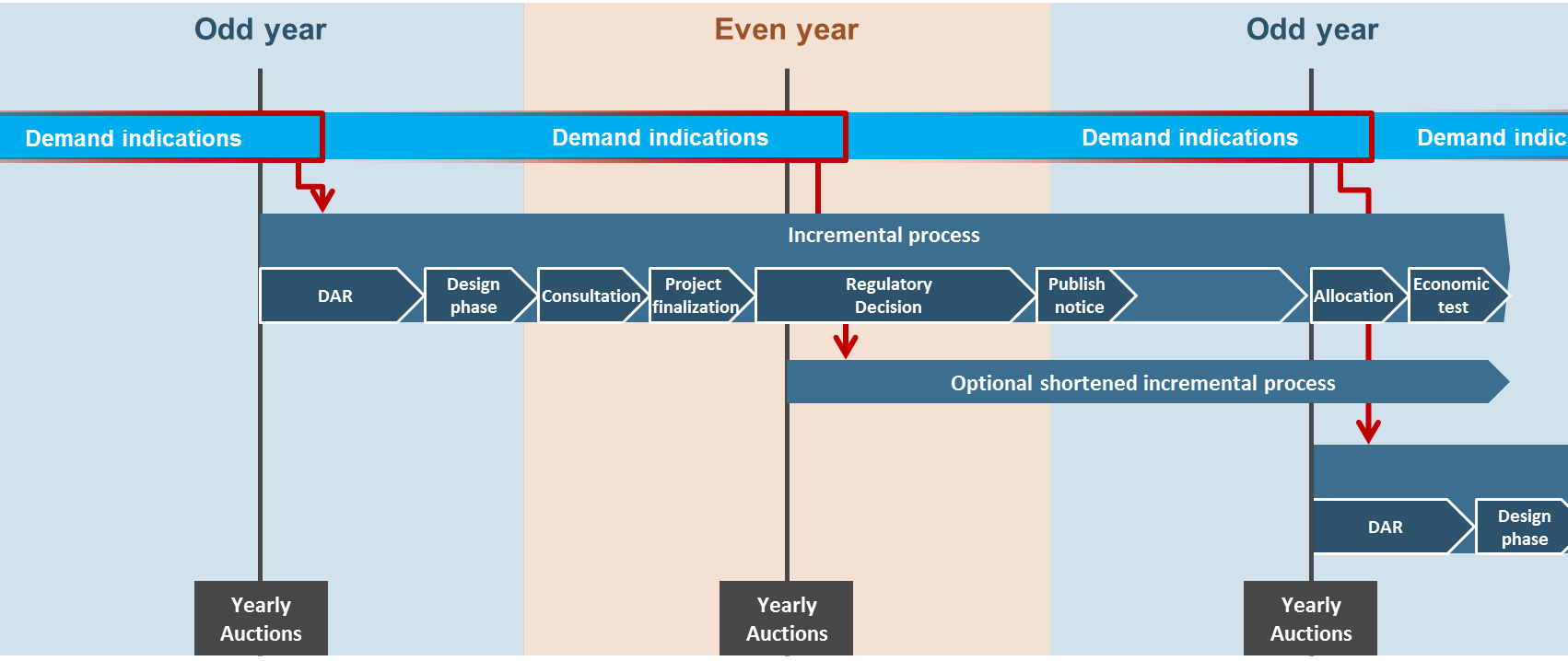 Non-binding demand indicationsParties interested in incremental capacity can submit non-binding demand indications at any time, based on a template published on the Fluxys Belgium website (https://www.fluxys.com/). The non-binding demand indications shall contain at least the following information:The two or more adjacent entry-exit systems between which demand for incremental capacity – on one or both sides of an interconnection point – is expressed and the requested direction;The gas year(s) for which a demand for incremental capacity is expressed;The amount of capacity demanded between the respective entry-exit systems;Information on non-binding demand indications which were or will be submitted to other transmission system operators, in case such indications are linked to each other, such as demand for capacities at several related interconnection points; Whether the demand expressed is subject to any of conditions;Contact details for the requesting party.Demand Assessment Report (“DAR”)In at least each odd-numbered year and no later than 16 weeks after the start of the annual yearly auctions, common market Demand Assessment Reports, produced by Fluxys Belgium in cooperation with the adjacent TSO’s, shall be published on http://www.fluxys.com/belgium and the ENTSOG website. The demand assessment reports, each covering all Interconnection Points of at least one entry-exit system border shall include amongst others: Aggregation of non-binding indications received;Assessment of the expected demand for incremental capacity on this border;Conclusion on whether an incremental capacity project is initiated through the start of the design phase.The TSOs shall consider non-binding demand indications submitted no later than 8 weeks after the start of the annual yearly auction in the ongoing market demand assessment. For non-binding demand indications received after this deadline, the TSOs may consider them in the ongoing market demand assessment or introduce them in the next market demand assessment. In exceptional circumstances and if demand for incremental capacity is expressed by Network Users no later than 8 weeks after the yearly auction in even-numbered years, the concerned TSOs may agree to conduct a market demand assessment also in even-numbered years.Design phaseIn case a Demand Assessment Report identifies the need for incremental capacity project(s), the design phase shall start and the respective TSO’s shall jointly develop a proposal. No later than 12 weeks after the start of the design phase, the TSO’s shall conduct a joint public consultation on the project proposal for a period of one to two months. The proposal will eventually consist of several alternatives to respond to different market demand scenarios. Those alternatives will translate in several offer levels, each characterized by a given amount of capacity being made available and associated conditions (including costs, tariffs and contractual).The consultation shall at least cover as:A description of the incremental capacity project, including a cost estimate;The coordinated offer levels at the relevant Interconnection Point;The proposed allocation mechanism;Provisional timelines of the incremental capacity project;The specific terms and conditions that would apply to that capacity, if any;The indicative tariff applicable to the capacity;Expected (future) utilisation of the incremental capacity;Estimated impact on utilisation of other existing gas infrastructure.NRA ApprovalAfter the consultation, the TSO’s have 3 months to finalize the project proposal, taking stakeholders’ comments into consideration, and submit the complete project proposal for approval to the relevant national regulatory authorities. Within 6 month of receipt of the complete project proposal, those relevant national regulatory authorities shall publish a coordinated decision on the project proposal. Binding Notice PublicationBased upon a positive decision from the relevant national regulatory authorities, the TSOs will then jointly proceed to a binding allocation phase. To that end, an information memorandum will be published on the Fluxys Belgium website and sent to all Network Users, describing the offer levels and associated conditions on which Network Users will be invited to submit binding capacity bids/requests.Allocation of incremental capacityThe project proposal shall state the proposed capacity allocation mechanism. The mechanism and rules for allocation will be subject to the approval of the relevant national regulatory authorities as detailed in section 3.7.1.4, and will have to be in line with articles 29 and 30 of CAM NC.The results of the allocation will be used as an input for the economic test, which aim is to verify whether the value of binding commitment allocated sufficiently covers the projected costs of the project, or at least a fraction of it, as approved by the relevant national regulatory authorities. If the economic test is successful, the capacity is allocated and confirmed to the concerned Gird Users, and incremental process stops. In case the economic test is unsuccessful, the incremental process can be stopped without allocation of capacity.Open Season ProcedureAn open season is organized in the following stepsInformation memorandumAn information memorandum is published on the website and sent to all Network Users, and contains the following information: the envisaged investment project;the envisaged milestones and deadlines of the project;the methodology for the determination of the capacity type, the duration and the indicative quantity of the offered Transmission Services;the methodology for the allocation of the capacity created by the envisaged investment project by the TSO;the applicable selection criteria in case demand exceeds supply for the Transmission Servicesthe forms by which Transmission Services can be requested and by which the TSO can confirm Transmission Services in the framework of this open season.Non-binding requests:In case a party wants to participate to the open season, the confidentiality agreement has to be signed and the quantities and Transmission Services the party is interested in have to be indicated in a non-binding request before closure of the deadline specified in the information memorandum;The TSO gathers all non-binding requests and adjusts the envisaged investment project if required;Parties showing interest to subscribe to Transmission Services in the framework of an open season procedure sign a letter of intent, before closure of deadline specified in the information memorandum;Binding commitments: Parties wanting to subscribe to Transmission Services and complying with the selection criteria as indicated in the information memorandum, should register as a Network User before closure of the specified deadline;In order to subscribe to Transmission Services in the framework of an open season, the Network User sends a Service Request using the request form as specified in the information memorandum. The TSO sends a Service Confirmation using the form as specified in the information memorandum and asks the Network User to countersign this form before closure of the specified deadline.Secondary MarketGeneral rules for the Secondary MarketThe following conditions apply to trading of Transmission Services on the Secondary Market:in order to sell Transmission Services on the Secondary Market, a party must be a Network User;all Transmission Services subscribed on the Primary Market or traded on the Secondary Market can be (re-)traded on the Secondary Market;a trade of Transmission Services on the Secondary Market takes place by an assignment and must either entail the transfer of all rights and obligations associated therewith (full assignment) or a transfer of all rights and obligations except for the payment obligation of the Monthly Capacity Fee(assignment with retained payment obligation, also known as transfer of use);a Transmission Service with retained payment obligation can only be sold as a Transmission Service with retained payment obligation;the nature of Transmission Services is not impacted by trading on the Secondary Market (e.g. a Firm Transmission Service subscribed on the Primary Market must remain a Firm Transmission Service of the Secondary Market);bundled Transmission Services, acquired as part of a bundled product, must be sold as a bundle since bundled products should remain bundled and cannot be sold separately;Cross Border Delivery Service and its associated EntryExit Services must be sold together;the minimum period for a trade of a Transmission Service is one (1) Hour;the end period for a trade of a Transmission Service has to be always the end of a Gas Daythe maximum period for a trade of a Transmission Service is limited to the end of the Service Period of the considered Transmission Service;Network Users can also trade capacity on the Secondary Market Platform PRISMA. As an exception, short haul Services on the Secondary Market can only be requested via written procedures. In order to be able to trade products on PRISMA, the Network User shall: Accept the standard PRISMA GTC’s with the operator of PRISMA, which are available on PRISMA website www.prisma-capacity.eu;have a valid Standard Transmission Agreement in force with the TSO.Secondary Market ProceduresOver-the-counter assignments in writtenIf parties wish to trade Transmission Services directly amongst one another on the Secondary Market, the following procedure applies, both in case of full assignment, as in assignment with retained payment obligation:The assignor and assignee mutually agree upon the assignment of Transmission Services on the Secondary Market;The assignor or assignee notifies the Transmission System Operator in written (letter or e-mail) of the Transmission Services that are to be assigned from the assignor to the assignee, using an Assignment Form as published on the Fluxys Belgium website duly signed by both parties, specifying amongst others quantity, period, price and details on Transmission Service. Such assignment of Transmission Services can start at the earliest as from 2 entire Business Days after such notification;In case the Assignment Form is incomplete, the Transmission System Operator asks to complete the Assignment Form;In case the Assignment Form is complete, the Transmission System Operator registers the Assignment and sends the countersigned Assignment Form to Assignor and Assignee as published on the Fluxys Belgium website:within 2 Business Days after receipt of the complete Assignment Form, in case the requested Start Date is within 5 Business Days or less;within 5 Business Days after receipt of the complete Assignment Form, in case the requested Start Date is later than within 5 Business Days.The TSO publishes amongst others the quantity, the period, the details of the Transmission Services and the price.Over-the-counter assignments via PRISMAThe TSO enables parties to notify an over-the-counter assignment through the PRISMA Secondary Market Platform. The procedure is the following both in case of full assignment, as in assignment with retained payment obligation:The assignor and assignee mutually agree upon the assignment of Transmission Services on the Secondary Market;The assignor or assignee enters the assignment on the PRISMA Secondary Market Platform, specifying amongst others the quantity, period, details on Transmission Service, and the price that is due to the assignor by the assignee;The other party (assignee or assignor) confirms the assignment that was registered by the first party (assignor or assignee) in the PRISMA Secondary Market Platform. Such assignment of Transmission Services can start at the earliest as from Full Hour + 3 after such confirmation;the TSO checks and registers the assignment;assignor and assignee are notified by the TSO via the PRISMA Secondary Market Platform that the assignment was registered;The TSO publishes amongst others the quantity, the period, the details of the Transmission Services and the price.Anonymous assignments via PRISMAThe TSO organizes the Secondary Market such that a Network User has the possibility to propose Transmission Services he wishes to trade (i.e. buy or sell) on the Secondary Market and allows interested Network Users to respond to this proposal.  The procedure is the following both in case of full assignment, as in assignment with retained payment obligation:a party enters an proposal (either for sale or purchase) and specifies quantity, period, details on the Transmission Service and the proposed price that would be due to the assignor by the assignee on the PRISMA Secondary Market Platform;another party responds to the proposal on the PRISMA Secondary Market Platform and specifies quantity, period and, if applicable, also details on the Transmission Service and possibly another proposed price that would be due to the assignor by the assignee.;a deal is concluded once both parties agree on all aspects of the trade: quantity, period, details on the Transmission Service and the price due to the assignor by the assignee. Note that an assignment of Transmission Services can start at the earliest as from Full Hour + 3 after such confirmation;the TSO checks and registers the assignment;assignor and assignee are notified by the TSO via the PRISMA Secondary Market Platform that the assignment was registered;The TSO publishes amongst others the quantity, the period, the details of the Transmission Services and the price.Sales channelAllocation methodSERVICESSERVICESDurationPRISMAAuctionEntry and Exit Services on IPs, VIPs & LNG TerminalsBlaregnies LY, Q, M,DA, WDPRISMAAuctionEntry and Exit Services on IPs, VIPs & LNG TerminalsHilvarenbeek LY, Q, M,DA, WDPRISMAAuctionEntry and Exit Services on IPs, VIPs & LNG TerminalsIZTY, Q, M,DA, WDPRISMAAuctionEntry and Exit Services on IPs, VIPs & LNG TerminalsVirtualysY, Q, M,DA, WDPRISMAAuctionEntry and Exit Services on IPs, VIPs & LNG TerminalsVIP-BENE Y, Q, M,DA, WDPRISMAAuctionEntry and Exit Services on IPs, VIPs & LNG TerminalsVIP THE-ZTPPRISMAFCFSEntry and Exit Services on IPs, VIPs & LNG TerminalsZeebruggeAny durationPRISMAFCFSEntry and Exit Services on IPs, VIPs & LNG TerminalsZPTAny durationPRISMAFCFSEntry and Exit Services on IPs, VIPs & LNG TerminalsZeebrugge LNG TerminalAny durationPRISMAFCFSEntry and Exit Services on IPs, VIPs & LNG TerminalsDunkirk LNG TerminalAny durationPRISMAFCFSEntry and Exit Services on IPs, VIPs & LNG TerminalsPRISMAFCFSCapacity Conversion Service (unbundled to bundled)Capacity Conversion Service (unbundled to bundled)Y, Q, M, DAPRISMAFCFSPRISMAFCFSQuality Conversion to H Service at Installation Point “QC”Quality Conversion to H Service at Installation Point “QC”Min 1 GDPRISMAFCFSExit Service for End Users Domestic pointExit Service for End Users Domestic pointMin 1 GDPRISMAFCFSEntry Service for Domestic ointEntry Service for Domestic ointImplicitImplicitZeebruggeZeebruggeB-o-DImplicitImplicitEntry and Exit Services on LoenhoutEntry and Exit Services on LoenhoutAny durationImplicitImplicitExit Service for Distribution Domestic pointExit Service for Distribution Domestic pointAny durationImplicitImplicitEntry Service for Distribution Domestic point   Entry Service for Distribution Domestic point   YImplicitImplicitQuality Conversion to H Service at Quality Conversion to H Service at Not applicableOther ServicesZee PlatformNot applicableNot applicableOther ServicesZTP Trading ServicesNot applicableNot applicableOther ServicesL Capacity Switch ServiceNot applicableNot applicableOther ServicesDiversion ServiceNot applicableAdditional Shipper CodePro rataEntry Dunkirk LNG TerminalEntry Dunkirk LNG TerminalDuration according to “Call for Market Interest” allocation of send out capacityCapacity Transmission ServicesService PeriodRate TypeMTSREntry Transmission Services on Interconnection Points and Installation Points1 year or multiple of 12 calendar months(*)YearlyMTSRd,e,ct,y,IPEntry Transmission Services on Interconnection Points and Installation Points1 month=<x<1 year (*)SeasonalMTSRd,e,ct,s,IPEntry Transmission Services on Interconnection Points and Installation Points< 1 month (*)SeasonalMTSRd,e,ct,s,IPExit Transmission Services on Interconnection Points and Installation PointsAll Service Periods (*)YearlyMTSRd,x,ct,y,IPExit Transmission Services on Interconnection Points and Installation Points1 month=<x<1 year (*)SeasonalMTSRd,x,ct,s,IPExit Transmission Services on Interconnection Points and Installation Points< 1 month (*)SeasonalMTSRd,x,ct,s,IPExit Transmission Services on End User Domestic Points1 year or multiple of 12 calendar monthsYearlyMTSRd,x,ct,y,XPExit Transmission Services on End User Domestic Points1 year or multiple of 12 calendar monthsYearlyExit Transmission Services on End User Domestic Points1 month(***) =<x<1 yearSeasonalMTSRd,x,ct,s,XPExit Transmission Services on End User Domestic Points< 1 monthShort Term MTSRd,x,ct,st,XPExit Transmission Services on Distribution Domestic Points YearlyMTSRd,x,ct,y,XPExit Transmission Services on Distribution Domestic Points YearlyMTSRd,x,ct,y,XPExit Transmission Services on Distribution Domestic Points YearlyMTSRd,x,ct,y,XPEntry Transmission Services on Distribution Domestic PointsYearlyMTSRd,,ct,y,XP